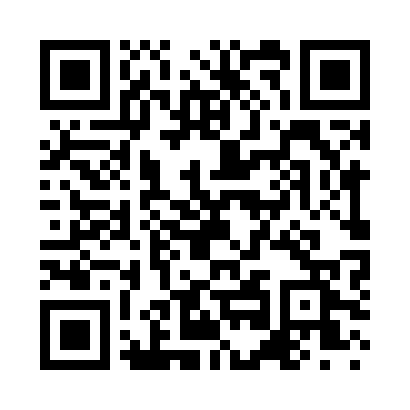 Prayer times for Saapakula, EstoniaMon 1 Apr 2024 - Tue 30 Apr 2024High Latitude Method: Angle Based RulePrayer Calculation Method: Muslim World LeagueAsar Calculation Method: HanafiPrayer times provided by https://www.salahtimes.comDateDayFajrSunriseDhuhrAsrMaghribIsha1Mon4:186:461:235:468:0110:192Tue4:146:431:225:488:0310:223Wed4:106:401:225:498:0510:254Thu4:066:371:225:518:0710:295Fri4:026:341:215:538:1010:326Sat3:576:321:215:548:1210:367Sun3:536:291:215:568:1410:398Mon3:496:261:215:578:1610:439Tue3:446:231:205:598:1910:4710Wed3:396:201:206:008:2110:5111Thu3:356:181:206:028:2310:5512Fri3:306:151:206:048:2510:5913Sat3:256:121:196:058:2811:0314Sun3:196:091:196:078:3011:0715Mon3:146:071:196:088:3211:1216Tue3:136:041:196:108:3411:1617Wed3:126:011:186:118:3711:1718Thu3:115:581:186:138:3911:1819Fri3:095:561:186:148:4111:1820Sat3:085:531:186:168:4411:1921Sun3:075:501:176:178:4611:2022Mon3:065:481:176:188:4811:2123Tue3:055:451:176:208:5011:2224Wed3:045:431:176:218:5311:2325Thu3:025:401:176:238:5511:2426Fri3:015:371:176:248:5711:2427Sat3:005:351:166:268:5911:2528Sun2:595:321:166:279:0211:2629Mon2:585:301:166:289:0411:2730Tue2:575:271:166:309:0611:28